Краткая презентация                                                   Основной образовательной программы                                         МДОУ «Детский сад № 222»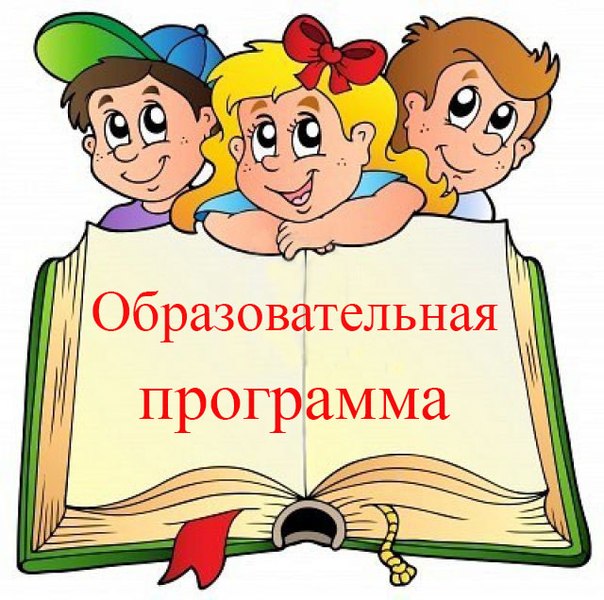 	Основная образовательная программа муниципального дошкольного образовательного учреждения «Детский сад № 222» (далее Программа) разработана:в соответствии с ФГОС дошкольного образования, Федеральным Законом «Об образовании в Российской Федерации» № 273-ФЗ от 29.12.2012, ФЗ №185 от 02.07.2013 г.;с учетом комплексной программы «Детство» (авторского коллектива Российского государственного университета им. А.И.Герцена под редакцией Т.И.Бабаевой, З.А.Михайловой, Л.М.Гурович);на основе парциальной авторской программы педагогов детского сада «Семь Я» (Дозорова М.А., Кошлева Н.В., Кроник А.А., гриф департамента образования Администрации Ярославской области, Приказ № 01-03/262 от 12.05.2005);Указ Президента Российской Федерации от 21 июля 2020 г. № 474 «О национальных целях развития Российской Федерации на период до 2030 года»;Распоряжение Правительства Российской Федерации от 12 ноября 2020 г. № 2945-р об утверждении Плана мероприятий по реализации в 2021 - 2025 годах Стратегии развития воспитания в Российской Федерации на период до 2025 года.        Программа сформирована в соответствии с принципами, определёнными Федеральными государственными образовательными стандартами дошкольного образования.       Основная образовательная программа ДОУ обеспечивает разностороннее развитие детей в возрасте от 1,5 до 7 лет с учетом их возрастных и индивидуальных особенностей по образовательным областям:  физическое развитие, социально-коммуникативное развитие, познавательное развитие, речевое развитие, художественно-эстетическое развитие. Социальными заказчиками деятельности учреждения являются в первую очередь родители. Коллектив ДОУ создает доброжелательную, психологически комфортную атмосферу, в основе которой лежит определенная система взаимодействия с родителями, построенная с учетом особенностей семей. Основными участниками реализации Программы являются дети, родители (законные представители) и педагоги. Образовательный процесс в ДОУ строится с учетом возрастных особенностей детей раннего и дошкольного возраста.       Общая цель Программы - создание условий социальной ситуации развития дошкольников, открывающей возможности позитивной социализации ребенка, его всестороннего личностного морально-нравственного, физического и познавательного развития, развития инициативы и творческих способностей. Цель обязательной части Программы является обеспечение развития познавательной и коммуникативной активности, самостоятельности, творческой самореализации, определяющих поведение, деятельность и отношение ребенка к миру. Часть ООП, формируемая участниками образовательных отношений ставит целью обеспечение успешного вхождения ребенка в мир социальных отношений через  формирование социально уверенного поведения и ценностных ориентаций на основе дошкольной генеалогии.    Программа включает три основных раздела: целевой, содержательный и организационный.Целевой раздел включает в себя пояснительную записку и планируемые результаты освоения Программы. Результаты освоения образовательной Программы представлены в виде целевых ориентиров дошкольного образования, которые представляют собой социально-нормативные возрастные характеристики возможных достижений ребѐнка на этапе завершения уровня дошкольного образования:ребѐнок овладевает основными культурными способами деятельности, проявляет инициативу и самостоятельность в разных видах деятельности – игре, общении, познавательно-исследовательской деятельности, конструировании и др.; способен выбирать себе род занятий, участников по совместной деятельности; ребѐнок обладает установкой положительного отношения к миру, к разным видам труда, другим людям и самому себе, обладает чувством собственного достоинства; активно взаимодействует со сверстниками и взрослыми, участвует в совместных играх. Способен договариваться, учитывать интересы и чувства других, сопереживать неудачам и радоваться успехам других, адекватно проявляет свои чувства, в том числе чувство веры в себя, старается разрешать конфликты;ребѐнок обладает развитым воображением, которое реализуется в разных видах деятельности, и прежде всего в игре; ребѐнок владеет разными формами и видами игры, различает условную и реальную ситуации, умеет подчиняться разным правилам и социальным нормам; ребѐнок достаточно хорошо владеет устной речью, может выражать свои мысли и желания, может использовать речь для выражения своих мыслей, чувств и желаний, построения речевого высказывания в ситуации общения, может выделять звуки в словах, у ребѐнка складываются предпосылки грамотности; у ребѐнка развита крупная и мелкая моторика; он подвижен, вынослив, владеет основными движениями, может контролировать свои движения и управлять ими; ребѐнок способен к волевым усилиям, может следовать социальным нормам поведения и правилам в разных видах деятельности, во взаимоотношениях со взрослыми и сверстниками, может соблюдать правила безопасного поведения и личной гигиены; ребѐнок проявляет любознательность, задаѐт вопросы взрослым и сверстникам, интересуется причинно-следственными связями, пытается самостоятельно придумывать объяснения явлениям природы и поступкам людей; склонен наблюдать, экспериментировать. Обладает начальными знаниями о себе, о природном и социальном мире, в котором он живѐт; знаком с произведениями детской литературы, обладает элементарными представлениями из области живой природы, естествознания, математики, истории и т.п.; ребѐнок способен к принятию собственных решений, опираясь на свои знания и умения в различных видах деятельности.        Содержательный раздел представляет общее содержание Программы, обеспечивающее полноценное развитие личности детей. Программа состоит из обязательной части и части, формируемой участниками образовательных отношений (вариативная часть). Обязательная часть Программы отражает комплексность подхода, обеспечивая развитие детей во всех пяти образовательных областях. Обязательная часть разработана на основе ФГОС дошкольного образования с учѐтом Примерной основной образовательной программы дошкольного образования и с учѐтом комплексной программы «Детство».Вариативная часть отражает развитие детей в социально-коммуникативном направлении. Содержательной частью ООП ДОУ, формируемой участниками образовательных отношений является парциальная программа «Семь Я».                                                                В содержательном разделе так же дано описание вариативных форм, способов и методов реализации Программы, описание образовательной деятельности детского сада по профессиональной коррекции нарушений развития детей, особенности образовательной деятельности разных видов культурных практик, способы поддержки детской инициативы. В отдельный раздел выделено описание особенностей взаимодействия педагогического коллектива с семьями воспитанников.  В основу совместной деятельности семьи и ДОУ заложены следующие принципы:единый подход к процессу воспитания ребёнка;открытость дошкольного учреждения для родителей;взаимное доверие  во взаимоотношениях педагогов и родителей;уважение и доброжелательность друг к другу;дифференцированный подход к каждой семье;равная ответственность родителей и педагогов.        Ключевая стратегия сотрудничества с родителями предполагает обеспечение комплексного психолого-педагогического сопровождения семьи, которое включает вариативные направления и формы взаимодействия: педагогическую поддержкупедагогическое просвещение и информированиесовместную деятельность детей и родителейучастие родителей в управлении ДОУпедагогический мониторинг.Вся деятельность в рамках программы проходит через основные и отличительные формы взаимодействия с семьей, которые основаны на принципах доверия, открытости, эмоциональной комфортности.Организационный раздел содержит описание материально-технического обеспечения Программы, кадровых условий, включает распорядок и режим дня на холодный и тѐплый период года, особенности традиционных событий, праздников, мероприятий, особенности организации предметно-пространственной среды, методическое обеспечение программы и особенности планирования образовательной деятельности с воспитанниками.     Организация развивающей среды в детском саду строится с учетом ФГОС ДО и обеспечивает возможность наиболее эффективно развивать индивидуальность каждого ребенка с учетом его склонностей, интересов, уровня активности.Программа предполагает обеспечение равных возможностей для полноценного развития каждого ребенка в период дошкольного детства независимо от места жительства, пола, нации, языка, социального статуса, психофизиологических и других особенностей (в том числе ограниченных возможностей здоровья). Программа определяет содержание и организацию образовательной деятельности на уровне ДОУ. Программа обеспечивает развитие личности детей дошкольного возраста в различных видах общения и деятельности с учетом их возрастных, индивидуальных психологических и физиологических особенностей.